Муниципальное общеобразовательное учреждение «Средняя общеобразовательная школа № 32 имени 177 истребительного авиационного московского полка»Г. о. Подольск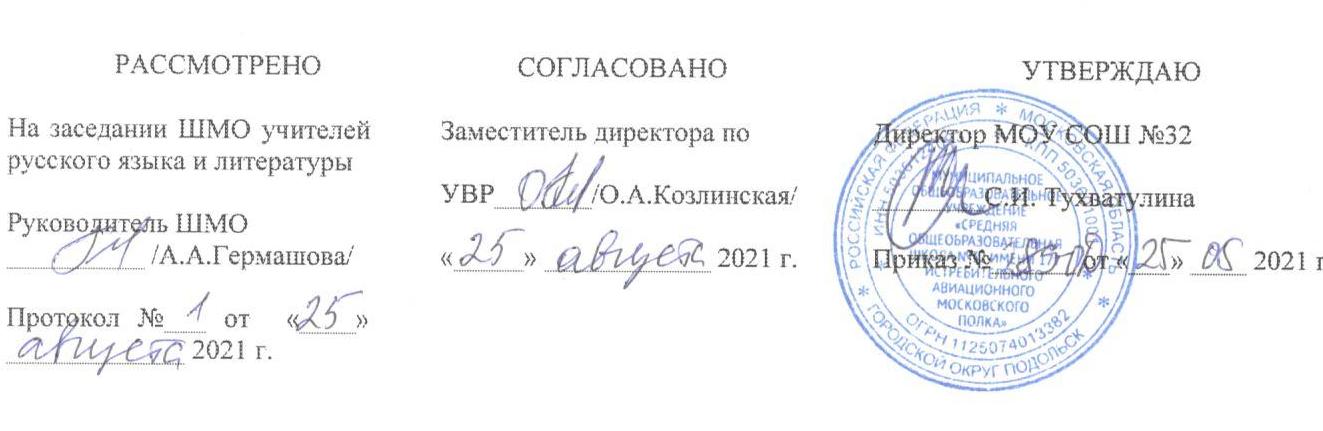 Рабочая программапо литературедля 7 а.б,в,г.д. е,к,и классаУчебных недель: 34Количество часов в неделю: 1,5Количество часов в год: 51Составители:Гермашова А.А.,Сова О.С.,Бондаренко С.А.,Ненахова Н.В.,учителя русского языка и литературы2021-2022 учебный годСодержаниеОсновные цели и задачи изучения русской  литературы  в 7 классе......................3Планируемые результаты изучения учебного предмета «Литература»	4Содержание учебного курса «Литература"	.5Тематическое планирование с указанием количества часов, отводимых на освоение каждой темы……………………………………………………………………………...........13Настоящая рабочая программа по литературе для учащихся 7 классов составлена  на основе авторской программы (Литература. Рабочие программы. Предметная линия учебников под редакцией В.Я. Коровиной 5-9 классы. М. «Просвещение», 2016) в соответствии с основными положениями ФГОС нового поколения.Курс литературы в школе основывается на принципах связи искусства с жизнью, единства формы и содержания, историзма, традиций и новаторства, осмысления историко-культурных сведений, нравственно-эстетических представлений, усвоения основных понятий теории и истории литературы, формирования умений оценивать и анализировать художественные произведения, овладения богатейшими выразительными средствами русского литературного языка. Изучение литературы в 7 классе направлено на достижение следующих целей:формирование духовно развитой личности, обладающей гуманистическим мировоззрением, национальным самосознанием общероссийским гражданским сознанием, чувством патриотизма; развитие интеллектуальных и творческих способностей учащихся, необходимых для успешной социализации и самореализации личности; постижение учащимися вершинных произведений отечественной и мировой литературы, их чтение и анализ, освоенный на понимании образной природы искусства слова, опирающийся на принципы единства художественной формы и содержания, связи искусства с жизнью, историзма; поэтапное, последовательное формирование умений читать, комментировать, анализировать и интерпретировать художественный текст; овладение возможными алгоритмами постижения смыслов, заложенных в художественном тексте (или любом другом речевом высказывании), и создание собственного текста, представление своих оценок и суждений по поводу прочитанного; овладение важнейшими общеучебными умениями и универсальными учебными действиями (формулировать цели деятельности, планировать ее, осуществлять библиографический поиск, находить и обрабатывать необходимую информацию из различных источников, включая Интернет и др.); использование опыта общения с произведениями художественной литературы в повседневной жизни и учебной деятельности, речевом самосовершенствовании.    Достижение поставленных целей при разработке и реализации образовательным учреждением основной образовательной программы основного общего образования предусматривает решение следующих основныхзадач: обеспечение соответствия основной образовательной программы требованиям ФГОС; обеспечение преемственности начального общего, основного общего, среднего (полного) общего образования; обеспечение доступности получения качественного основного общего образования, достижение планируемых результатов освоения основной образовательной программы основного общего образования всеми обучающимися, в том числе детьми-инвалидами и детьми с ограниченными возможностями здоровья; установление требований к воспитанию и социализации обучающихся как части образовательной программы и соответствующему усилению воспитательного потенциала школы, обеспечению индивидуализированного психолого- педагогического сопровождения каждого обучающегося, формированию образовательного базиса, основанного не только на знаниях, но и на соответствующем культурном уровне развития личности, созданию необходимых условий для ее самореализации; обеспечение эффективного сочетания урочных и внеурочных форм организации образовательного процесса, взаимодействия всех его участников; взаимодействие образовательного учреждения при реализации основной образовательной программы с социальными партнерами; выявление и развитие способностей обучающихся, в том числе одаренных детей, детей с ограниченными возможностями здоровья и инвалидов, их профессиональных склонностей через систему клубов, секций, студий и кружков, организацию общественно полезной деятельности, в том числе социальной практики, с использованием возможностей образовательных учреждений дополнительного образования детей; организация интеллектуальных и творческих соревнований, научно-технического творчества, проектной и учебно-исследовательской деятельности; участие обучающихся, их родителей (законных представителей), педагогических работников и общественности в проектировании и развитии внутришкольной социальной среды, школьного уклада; включение обучающихся в процессы познания и преобразования внешкольной социальной среды (населенного пункта, района, города) для приобретения опыта реального управления и действия; социальное и учебно-исследовательское проектирование, профессиональная ориентация обучающихся при поддержке педагогов, психологов, социальных педагогов, сотрудничестве с базовыми предприятиями, учреждениями профессионального образования, центрами профессиональной работы; сохранение и укрепление физического, психологического и социального здоровья обучающихся, обеспечение их безопасности. Результаты освоения учебного  предмета «Литература»  в 7 классе:На конец 7 классаПредметные результатыУченик научится:видеть жанрово-родовые признаки произведений; давать смысловой анализ тексту;составлять планы разных видов;целенаправленно использовать цитаты из произведений в своих письменных и устных высказываниях;выразительно читать произведения, соблюдая интонационный рисунок;выявлять характерные художественные приемы;устанавливать поле читательских ассоциаций, отбирать произведения для чтения;формулировать собственные ценностные ориентации;создавать собственный текст аналитического характера.Ученик получит возможность научиться:выбирать путь анализа произведения, адекватный жанрово-родовой природе художественного текста;дифференцировать элементы поэтики художественного текста;сопоставлять «чужие» тексты интерпретирующего характера;создавать собственную интерпретацию изученного текста средствами других искусств;получать информацию из различных источников и ее обрабатывать и преобразовывать.Метапредметные результатыПознавательные:умение развивать мотивы и интересы своей познавательной деятельности;умение определять понятия, создавать обобщения, устанавливать аналогии, классифицировать, самостоятельно выбирать основания и критерии для классификации, устанавливать причинно-следственные связи, строить логические рассуждения, умозаключения и делать выводы;совершенствование навыков смыслового чтения.Регулятивные:умение самостоятельно планировать пути достижения целей, сознательно выбирать наиболее эффективные способы решения учебных и познавательных задач;умение соотносить свои действия с планируемыми результатами, осуществлять контроль своей деятельности в процессе достижения результата;умение правильно оценивать собственные возможности решения учебной задачи.Коммуникативные:умение организовывать учебное сотрудничество с учителем и сверстниками;умение работать индивидуально и в группе;умение сознательно использовать речевые средства в соответствии с задачей коммуникации.Личностные результатыосознание своей этнической принадлежности, знание своей истории, языка, культуры своего народа;способность сознательно выбирать и строить дальнейшую индивидуальную траекторию образования с учетом устойчивых познавательных интересов;формирование целостного мировоззрения;осознание значения семьи в жизни человека и общества.Содержание курса литературы в 7 классеВведение (1 ч)Изображение человека как важнейшая идейно-нравственная проблема литературы. Взаимосвязь характеров и обстоятельств в художественном произведении. Труд писателя, его позиция, отношение к несовершенству мира и стремление к нравственному и эстетическому идеалу.Устное народное творчество (5 ч)Предания. Поэтическая автобиография народа. Устный рассказ об исторических событиях. «Воцарение Ивана Грозного», «Сороки-ведьмы», «Петр и плотник».Пословицы и поговорки   Народная мудрость пословиц и поговорок. Выражение в них духа народного языка. Афористические жанры фольклора (развитие представлений). Теория литературы. Устная народная проза. Предания (начальные представления). Афористические жанры фольклора (развитие представлений).Развитие речи: Выразительное чтение. Устное рецензирование выразительного чтения. Устный монологический ответ по плану. Различные виды пересказов.Эпос народов мира  Былины: «Вольга и Микула Селянинович». Воплощение в былине нравственных свойств русского народа, прославление мирного труда. Микула – носитель лучших человеческих качеств (трудолюбие, мастерство, чувство собственного достоинства, доброта, щедрость, физическая сила). Киевский цикл былин. «Илья Муромец и Соловей-разбойник». Бескорыстное служение Родине и народу, мужество, справедливость, чувство собственного достоинства – основные черты характера Ильи Муромца. (Одна былина по выбору). (Для внеклассного чтения).Новгородский цикл былин«Садко». Своеобразие былины. Поэтичность. Тематическое различие Киевского и Новгородского циклов былин. Своеобразие былинного стиха. Собирание былин. Собиратели. (Для самостоятельного чтения).« Калевала» - карело-финский мифологический эпос. Изображение жизни народ, его национальных традиций, обычаев, трудовых будней и праздников. Кузнец Ильмаринен и ведьма Лоухи как представители светлого и темного миров карело-финских эпических песен. (Для внеклассного чтения). «Песнь о Роланде» (фрагменты). Французский средневековый героический эпос. Историческая основа сюжета песни о Роланде. Обобщенное  общечеловеческое и национальное в эпосе народов мира. Роль гиперболы в создании образа героя.Теория литературы. Предание (развитие представлений). Гипербола (развитие представлений). Героический эпос (начальные представления). Общечеловеческое и национальное в искусстве (начальные представления).Развитие речи:Выразительное чтение, рецензирование выразительного чтения (фонохристоматия). Устный и письменный ответ на проблемный вопрос.Сборники пословиц. Собиратели пословиц. Меткость и точность языка. Краткость и выразительность. Прямой и переносный смысл пословиц. Пословицы народов мира. Сходство и различия пословиц разных стран мира на одну тему (эпитеты, сравнения, метафоры).Теория литературы. Героический эпос. Афористические жанры фольклора. Пословицы, поговорки (развитие представлений).Развитие речи: Выразительное чтение. Устное рецензирование выразительного чтения. Устный монологический ответ по плану. Различные виды пересказов. Р.р. Устное сочинение. Создание своей былины. Из древнерусской литературы (2 ч.)«Поучение Владимира Мономаха» (отрывок), Повесть о Петре и Февронии Муромских». Нравственные заветы Древней Руси. Внимание к личности, гимн любви и верности. Народно-поэтические мотивы в повести.Теория литературы:Поучение (начальные представления). Житие (начальные представления).«Повесть временных лет». Отрывок «О пользе книг». Формирование традиции уважительного отношения к книге. Проект.Теория литературы:Русская летопись. Отражение исторических событий и вымысел, отражение народных идеалов (патриотизма, ума, находчивости).Развитие речи: Устное рецензирование выразительного чтения. Устные и письменные ответы на вопросы.Из русской литературы XVIII века (2 ч)М.В.Ломоносов. «К статуе Петра Великого», « Ода на восшествие на Всероссийский престол ея Величества государыни Императрицы Елисаветы Петровны 1747 года» (отрывок). Г.Р.Державин. «Река времен в своем стремленьи»., « На птичку…», « Признание».Теория литературы. Понятие о жанре оды. Особенности литературного  языка XVIII столетия.Развитие речи: Выразительное чтение. Устное рецензирование выразительного чтения. Характеристика героев. Участие  коллективном диалоге.Из русской литературы XIX века (27 ч+4 Р/Р)А.С.Пушкин . «Полтава» (отрывок), «Песнь о вещем Олеге», «Борис Годунов» (сцена вЧудовом монастыре), «Повести Белкина: « Станционный смотритель». Проект.Теория литературы. Развитие понятия о балладе. Развитие представлений о повести.Развитие речи:  Выразительное чтение фрагментов. Устное рецензирование выразительного чтения. Участие в коллективном диалоге. Устный и письменный ответ на вопрос. Составление плана устного и письменного рассказа о герое, сравнительной характеристики героев. Р.р.  Классное сочинение «Образ Самсона Вырина в повести».Михаил Юрьевич Лермонтов  Краткий рассказ о поэте.«Песня про царя Ивана Васильевича, молодого опричника и удалого купца Калашникова», Поэма об историческом прошлом Руси. Картины быта XVI века, их значение для понимания характеров и идеи поэмы. Смысл столкновения Калашникова и с Кирибеевичем и Иваном Грозным. Защита Калашниковм человеческого достоинства, его готовность стоять за правду до конца. Особенности сюжета поэмы. Авторское отношение к изображаемому. Связь поэмы с произведениями устного народного творчества. Оценка героев с позиций народа. Образы гусляров. Язык и стих поэмы. Проект.«Когда волнуется желтеющая нива…», « Ангел», «Молитва».Стихотворение «Ангел» как воспоминание об идеальной гармонии, о «небесных» звуках, оставшихся в памяти души, переживание блаженства, полноты жизненных сил, связанное с красотой природы и ее проявлений. «Молитва» (« В минуту жизни  трудную…»») – готовность ринуться навстречу знакомым гармоничным звукам, символизирующим ожидаемое счастье на земле.Теория литературы.Фольклоризм литературы (развитие представлений).Контрольные мероприятия: Контрольная работа № 2 по творчеству А.С. Пушкина и М.Ю.ЛермонтоваРазвитие речи: Выразительное чтение отрывков поэмы, стихотворений. Устное рецензирование выразительного чтения. Участие в коллективном диалоге. Устный и письменный анализ стихотворений. Николай Васильевич Гоголь .Краткий рассказ о писателе.«Тарас Бульба».Прославление боевого товарищества, осуждение предательства. Героизм и самоотверженность Тараса и его товарищей-запорожцев в борьбе за освобождение родной земли. Противопоставление Остапа Андрию, смысл этого противопоставления. Патриотический пафос повести. Проект.Теория литературы. Историческая и  фольклорная основа произведения. Роды литературы: эпос (развитие представлений). Литературный герой (развитие понятия).Развитие речи: выразительное чтение фрагментов. Устное рецензирование выразительного чтения. Участие в коллективном диалоге. Устная и письменная характеристика героя или групповой характеристики героев (в том числе сравнительная). Составление анализа эпизода. Р.Р. Характеристика литературного героя. Противопоставление Остапа Андрию. Домашнее сочинениеИван Сергеевич Тургенев.Краткий рассказ о писателе. «Бирюк». Изображение быта крестьян, авторское отношение к бесправным и обездоленным. Характер главного героя. Мастерство в изображении пейзажа. Художественные особенности рассказа.Стихотворения  в прозе. «Русский язык». Тургенев о богатстве и красоте русского языка. Родной язык как духовная опора человека. «Близнецы», « Два богача». Нравственные и человеческие взаимоотношения.Теория литературы: Стихотворения в прозе. Лирическая  миниатюра (начальные представления)Развитие речи: Устный и письменный анализ текста. Участие в коллективном диалоге. Устный и письменный ответы на проблемные вопросы.Николай Алексеевич Некрасов. Краткий рассказ о писателе. «Русские женщины» («Княгиня Трубецкая»). Историческая основа поэмы. Величие духа русских женщин, отправившихся вслед за осужденными мужьями в Сибирь. Художественные особенности исторических поэм Некрасова. «Размышления у парадного подъезда». Боль поэта за судьбу народа. Своеобразие некрасовской музы. (Для внеклассного чтения и обсуждения).Теория литературы. Поэма (развитие понятия). Трехсложные размеры стиха (развитие понятия). Историческая поэма как разновидность лироэпического жанра (начальные представления).Развитие речи: Письменный ответ на вопрос проблемного характера. Устный и письменный анализ отрывков. Устное рецензирование выразительного чтения. Алексей Константинович Толстой. Слово о поэте. «Василий Шибанов» и «Князь Михайло Репнин»как исторические баллады.Воспроизведение исторического колорита эпохи. Правда и вымысел. Тема древнерусского «рыцарства», противостоящего самовластию.Теория литературы. Историческая баллада (развитие  представления). Развитие речи:Выразительное чтение исторических баллад. Рецензирование выразительного чтения. Устный и письменный ответы на проблемные вопросы.Смех сквозь слезы, или «Уроки Щедрина».Михаил Евграфович Салтыков-Щедрин Краткий рассказ о писателе.«Повесть о том, как один мужик двух генералов прокормил». Нравственные пороки общества. Паразитизм генералов, трудолюбие и сметливость мужика. Осуждение покорности мужика. Сатира в «Повести…». Проект. «Дикий помещик». (Для самостоятельного чтения).Теория литературы. Гротеск(начальные представления). Ирония (развитие представлений).Контрольные мероприятия: Контрольная работа№4 по произведениям Н.В Гоголя, И.С.Тургенева, Н.А.Некрасова, М.Е.Салтыкова-Щедрина.Развитие речи: Решение тестов. Устная и письменная характеристика героев. Составление викторины на знание текстов.Составление плана письменного высказывания.Лев Николаевич ТолстойКраткий рассказ о писателе (детство, юность, начало литературного творчества).«Детство».Главы из повести:«Классы», «Наталья Савишна», « Maman» и др. Взаимоотношения детей и взрослых. Проявления чувств героя, беспощадность к себе, анализ собственных поступков.Теория литературы: Автобиографическое художественное произведение (развитие понятия). Герой-повествователь (развитие понятия).Развитие речи: участие в коллективном диалоге. Выразительное чтение фрагментов повести. Различные виды пересказов. Составление плана анализа эпизода. Анализ фрагмента эпического произведения.Смешное и грустное рядом, или «Уроки Чехова»Антон Павлович Чехов Краткий рассказ о писателе. «Хамелеон».Живая картина нравов. Осмеяние трусости и угодничества. Смысл названия рассказа. «Говорящие фамилии» как средство юмористической характеристики.«Злоумышленник», «Размазня». Многогранность комического в рассказах А.П.Чехова. (Для чтения и обсуждения)Теория литературы: Сатира и юмор как формы комического (развитие представлений).Развитие речи: Составление плана речевой характеристики героев. Участие в коллективном диалоге. Различные виды пересказов. Устная и письменная характеристика героев. К.Р.№3 Тест по литературе 19в.«Край ты мой, родимый край…» (обзор) Стихотворения русских поэтов XIX века о родной природе.В. Жуковский. «Приход весны»; И.А.Бунин«Родина»; А.К.Толстой«Край ты мой, родимый край…»,«Благовест». Поэтическое изображение родной природы и выражение авторского настроения, миросозерцания. Теория литературы. Лирика как род литературы. Пейзажная лирика как жанр (развитие представлений).Развитие речи: Составление плана письменного высказывания. Устный и письменный анализы стихотворений.Из русской литературы XX века (20+1 Р/Р) ч) Иван Алексеевич Бунин Краткий рассказ о писателе. «Цифры». Воспитание детей в семье. Герой рассказа: сложность взаимопонимания детей и взрослых. « Лапти». Душевное богатство простогокрестьянина. (Для внеклассного чтения).Теория литературы. Понятие о теме и идее произведения (развитие представлений).  Портрет как средство характеристики героя (развитие представлений).Развитие речи: Выразительное чтение фрагментов рассказа. Различные виды пересказов. Участие в коллективном диалоге.Максим Горький. Краткий рассказ о жизни писателя. «Детство». Автобиографический характер повести. Изображение «свинцовых мерзостей жизни». Дед Каширин. «Яркое, здоровое, творческое в русской жизни» (Алеша, бабушка, Цыганок, Хорошее Дело). Изображение быта и характеров. Вера в творческие силы народа.«Старуха Изергиль» («Легенда о Данко»), «Челкаш». (Для внеклассного чтения).Теория литературы. Понятие о теме и идее произведения (развитие представлений).  Портрет как средство характеристики героя (развитие представлений).Развитие речи: Выразительное чтение фрагментов рассказа. Различные виды пересказов. Участие в коллективном диалоге. Домашнее сочинение(2).Владимир Владимирович Маяковский. Краткий рассказ о писателе. «Необычайное приключение, бывшее с Владимиром Маяковским летом на даче». Мысли автора о роли поэзии в жизни человека и общества. Своеобразие стихотворного ритма, словотворчество Маяковского. «Хорошее отношение к лошадям». Два взгляда на мир: безразличие, бессердечие мещанина и гуманизм, доброта, сострадание лирического героя стихотворения.Теория литературы. Лирический герой (начальное представление). Обогащение знаний о ритме и рифме. Тоническое стихосложение (начальные представления).Развитие речи: участие в коллективном диалоге.  Выразительное чтение. Рецензирование выразительного чтения.Леонид Николаевич Андреев. Краткий рассказ о писателе. «Кусака».Чувство сострадания к братьям нашим меньшим, бессердечие героев. Гуманистический пафос произведения. Проект.Теория литературы. Герой  эпического произведения (развитие представлений). Средства характеристики героя (развитие представлений).Развитие речи: участие в коллективном диалоге. Различные виды пересказа. Устный и письменный ответ на проблемный вопрос. Анализ эпизодаАндрей Платонович Платонов. Краткий рассказ о писателе. «Юшка». Главный герой произведения, его непохожесть на окружающих людей, душевная щедрость. Любовь и ненависть окружающего героя людей. Юшка – незаметный герой с большим сердцем. Осознание необходимости сострадания и уважения к человеку. Неповторимость и ценность каждой человеческой личности. Проект.Теория литературы. Лирический герой (начальное представление). Обогащение знаний о ритме и рифме. Тоническое стихосложение (начальные представления). Контрольные мероприятия: Контрольная работа №6 по произведениям писателей XX века.Развитие речи: участие в коллективном диалоге. Различные виды пересказа. Устный и письменный ответ на проблемный вопрос. Анализ эпизода. Устная и письменная характеристика героев.Борис Леонидович Пастернак.Слово о поэте. «Июль», «Никого не  будет в доме…». Картины природы, преображенные поэтическим зрением Пастернака. Сравнения и метафоры в художественном мире поэта. Теория литературы:Сравнение. Метафора(развитие представлений).Контрольные мероприятия: контрольная работа №7. по произведениям Б.Л. Пастернака Развитие речи: выразительное чтение. Рецензирование выразительного чтения. Участие в коллективном диалоге.На дорогах войны (обзор).Интервью с поэтом – участником Великой Отечественной войны. Героизм, патриотизм, самоотверженность, трудности и радости грозных лет войны в стихотворениях поэтов – участников войны: А.А. Ахматовой, К.М. Симонова, А.А. Суркова,  А.Т. Твардовского, Н.С. Тихонова и др. (для внеклассного чтения). Ритмы и образы военной лирики.Теория литературы:  Публицистика. Интервью как жанр публицистики (начальные представления).Развитие речи: Устные и письменные ответы на вопросы. Участие в коллективном диалоге. Устный и письменный анализы  стихотворений.Федор Александрович Абрамов. Краткий рассказ о писателе. «О чем плачут лошади»Эстетические и нравственно-экологические проблемы, поднятые в рассказе.Теория литературы: Литературные традиции..Развитие речи: Устное рецензирование выразительного чтения. Участие в коллективном диалоге. Устный и письменный ответ на проблемный вопрос. Р.р. К.Р.№4. Сочинение на морально-нравственную тематику. Евгений Иванович Носов. Краткий рассказ о писателе.« Кукла» ( «Акимыч»), « Живое пламя».Сила внутренней духовной красоты человека. Протест против равнодушия, бездуховности, безличного отношения к окружающим людям, природе. Осознание огромной роли прекрасного в душе человека, в окружающей природе. Взаимосвязь природы и человека.Теория литературы. Речевая характеристика героев (развитие представлений).Развитие речи: Выразительное чтение фрагментов рассказа. Различные виды пересказов. Участие в коллективном диалоге. Характеристика героев. Составление планов речевых характеристик.Юрий Павлович КазаковКраткий рассказ о поэте(детство, юность, начало творческого пути). «Тихое утро». Взаимоотношение детей, взаимопомощь и взаимовыручка. Особенности характера героев – сельского и городского мальчиков, понимание окружающей природы. Подвиг мальчика и радость от собственного доброго поступка..Теория литературы.Рассказ. Сюжет (развитие понятий). Герой повествования(развитие понятия). Развитие речи:  Участие в коллективном диалоге. Составление плана характеристики героев. Устный и письменный анализы эпизода.«Тихая моя Родина» (обзор)  Стихотворения о Родине, родной природе, собственном восприятии окружающего (В.Брюсов, Ф.Сологуб, С.Есенин, Н.Заболоцкий, Н.Рубцов). Человек и природа. Выражение душевных настроений, состояний человека через описание картин природы. Общее и индивидуальное в восприятии родной природы русскими поэтами.Теория литературы: Изобразительно-выразительные средства (развитие понятий)Развитие речи: выразительное чтение стихотворений. Устное рецензирование выразительного чтения. Участие в коллективном диалоге. Александр Трифонович Твардовский. Краткий рассказ о поэте.« Снега потемнеют синие…», « Июль – макушка лета…», « На дне моей жизни…». Размышления поэта о взаимосвязи судьбы человека и народа.Теория литературы. Лирический герой (развитие представления).Развитие речи: Выразительное чтение стихотворений, Устный и письменный анализ. Рецензирование выразительного чтения.Дмитрий Сергеевич Лихачев . « Земля родная» (главы из книги). Духовное напутствие молодежи.Теория литературы. Публицистика (развитие представлений). Мемуары как публицистический жанр (начальные представления)Василий Развитие речи: выразительное чтение. Участие в коллективном диалоге. Устный и письменный ответ на проблемный вопрос.Писатели улыбаются, или Смех Михаила Зощенко М.Зощенко Слово о писателе. Рассказ «Беда».Смешное и грустное в рассказах писателя.Теория литературы: Юмор. Приемы комического (развитие представлений).Развитие речи: выразительное чтение отрывков. Комплексный анализ эпизодов. Рецензирование выразительного чтения. Участие в коллективном диалоге. Песни на слова русских поэтов XX века .А.Вертинский «Доченьки», И.Гофф «Русское поле», Б.Окуджава «По Смоленской дороге…». Лирические размышления о жизни, быстро текущем времени. Светлая грусть переживаний. Проект.Теория литературы. Песня как  синтетический жанр искусства (начальные представления). Контрольные мероприятия: Контрольная работа№8 по стихотворениям и песням литературы  XX века.Из литературы народов России Расул Гамзатов.Краткий рассказ об аварском поэте. «Опять за спиною родная земля…», «Я вновь пришел сюда и сам не верю…»( из цикла «Восьмистишия»), «О моей Родине».Возвращение к истокам, основам жизни. Осмысление зрелости собственного возраста, зрелости общества, дружеского расположения к окружающим людям разных национальностей. Особенности художественной образности аварского поэта.Теория литературы: Мировосприятие. Лирический герой. Средства выразительности (развитие представлений).Из зарубежной литературы 4 ч.Роберт Бернс. Особенности творчества. «Честная бедность». Представления народа о справедливости и честности. Народно-поэтический характер произведения.Джорж Гордон Байрон.«Душа моя мрачна…» Ощущение трагического разлада героя с жизнью, с окружающим его обществом. Своеобразие романтической поэзии Байрона. Байрон и русская литература. Японские хокку (трехстишия). Изображение жизни природы и жизни человека в их нерасторжимом единстве на фоне круговорота времен года. Поэтическая  картина, нарисованная одним-двумя стихами. Теория литературы. Особенности жанра хокку (хайку) О.Генри« Дары волхвов».Сила любви и преданности. Жертвенность во имя любви. Смешное и возвышенное в рассказе.Теория литературы: Рождественский рассказ (развитие представлений).Развитие речи: Устный анализ эпизодов. Выразительное чтение. Рецензирование выразительного чтения.Рей Дуглас Брэдбери.« Каникулы». Фантастические рассказы Рея Брэдбери как выражение стремления уберечь людей от зла и опасности на Земле. Мечта о чудесной победе добра. Теория литературы: Фантастика в художественной литературе (развитие представлений).Развитие речи: выразительное чтение отрывков. Рецензирование выразительного чтения. Анализ эпизодов. Устный и письменный ответ на проблемный вопрос.Уроки итогового контроля (1 ч)Итоговый тест Контрольные мероприятия: контрольные работы  по итогам изучения курса.Тематическое планирование с указанием количества часов, отводимых на освоение каждой темы№ п/пНаименование разделов и темВсего часовКоличество часовКоличество часовКоличество часовКоличество часовКоличество часов№ п/пНаименование разделов и темВсего часовТеоретическиепрактическиепрактическиепрактическиепрактические№ п/пНаименование разделов и темВсего часовТеоретическиер.р.вн.чк.р.№ п/пНаименование разделов и темВсего часовТеоретическиесочвн.чк.р.Введение.11Устное народное творчество 541Из древнерусской литературы22Из русской литературы XVIII века 22Из русской литературы XIX века 3024222Из русской литературы XX века 221831Из литературы народов России11Из зарубежной литературы44Уроки итогового контроля11ИТОГО6857632